米沢少年少女発明クラブニュース　　　H29.5.27　電池を学ぼう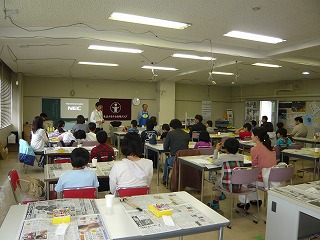 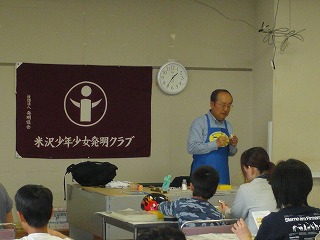 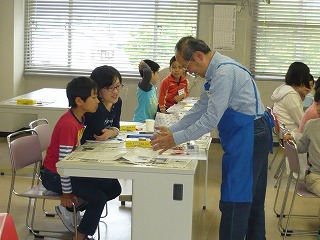 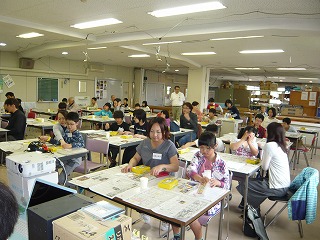 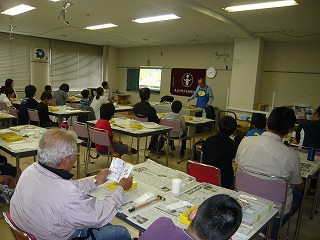 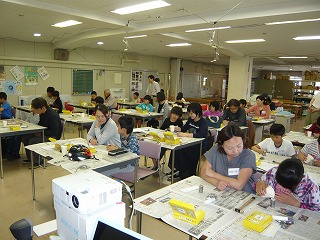 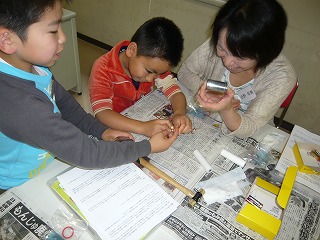 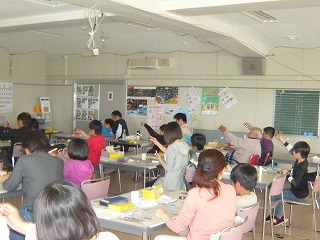 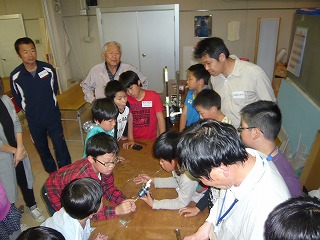 